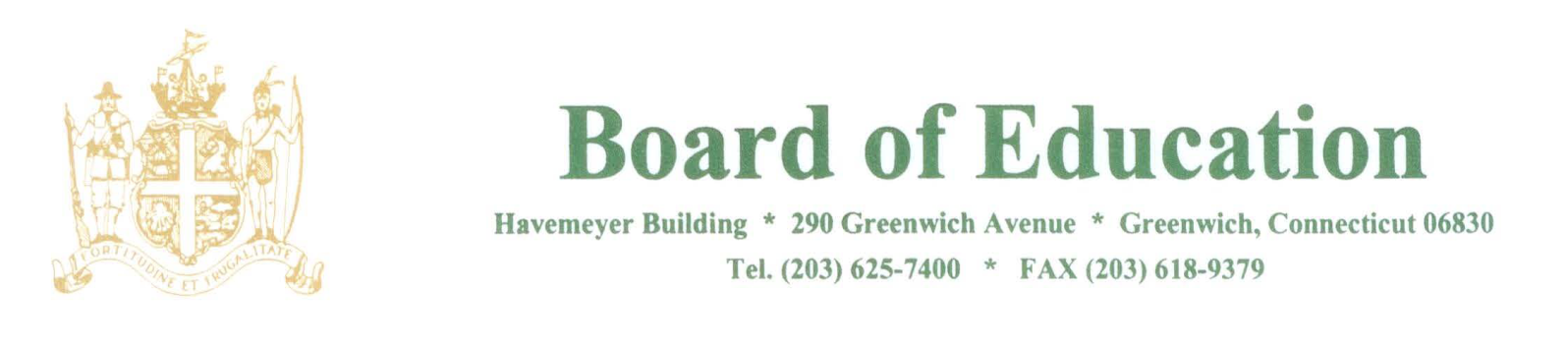 NOTICE OF CHANGE OF MEETING DATEPLEASE POSTNotice is hereby given for the change of meeting date and start time of the Meeting of the Board of Education Policy Governance Committee scheduled to be held on Thursday, 5/17/18 at 12:30pm in the Havemeyer Boardroom.  The meeting date and start time has been changed to Thursday, 5/10/18 at 12:30pm in the Havemeyer Boardroom.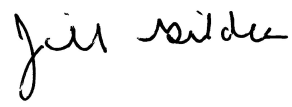 ____________________Dr. Jill GildeaSuperintendent of Schools